ООО Туристическая компания «Парус»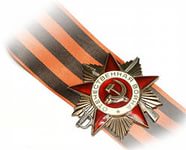 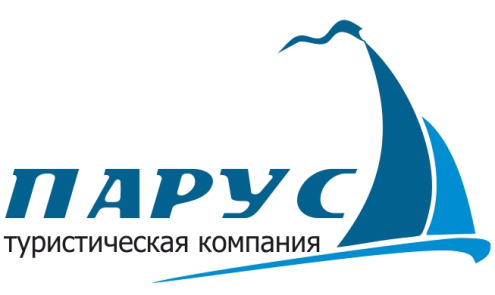 ИНН / КПП 2368007913/236801001E-mail: parus.blk@mail.ruwww.parus23.ruтел: +7989 808-64-888 (86155)3-13-03Великой Победе посвящается!  Экскурсионный тур для школьников и студентов                    «Велика душа русской Матери» (г. Тимашевск)Вспоминая Великую Отечественную войну, рассказывая о ней, о подвиге солдат, офицеров, генералов, всего народа, нельзя не вспомнить матерей, чьи сыновья добыли нашей стране выстраданную Победу. Эти простые русские женщины отдали во имя свободы Родины самое дорогое, что у них было, - своих сыновей. Стоимость тура: при группе 17+2 сопр. б/п – 1000 руб., 27+2 – 900 руб.  В стоимость тура включено:- транспортное обслуживание;- экскурсионное обслуживание;- медицинская страховка.В стоимость тура не входит:- музейный комплекс – 120 руб./взр., 90 руб./шк.- кондитерский комбинат – 200 руб.- обед в кафе – 350 руб.Необходимо:  для посещения кондитерского комбината предусмотреть бахилы и шапочки.ВНИМАНИЕ! Стоимость указана с учетом выезда из г. Белореченска, при выезде из населенных пунктов района необходимо уточнить стоимость подачи транспорта.ПРОГРАММАВыезд группы на автобусе (время определяется при заявке и зависит от времени посещения кондитерского комбината). Переезд в Тимашевск (~ 200 км.). По пути экскурсовод раскроет трагические и героические страницы Великой Отечественной страны. Прибытие в г. Тимашевск. Музей семьи Степановых – это единственный в России мемориальный музей, рассказывающий о жизни простой русской крестьянской семьи. Олицетворением матерей-героинь стала Епистиния Федоровна Степанова, потерявшая на войне девятерых сыновей, положившая на алтарь Родины самое дорогое, что у нее было – жизни своих детей. Что пережила эта Мать, наверное, не сможет понять никто. Как ей, потерявшей в буквальном смысле все, удалось до конца своих дней сохранить и доброту к людям, и отзывчивость, и при этом не сломаться самой? Дети Степановых росли с детства работящими, дружными и веселыми. И очень музыкальными, не получив никакого музыкального образования, отлично играли на разных инструментах. Их любили на селе. И каждый из них выполнил свой долг перед Родиной – долг защитника Отечества, заплатив за это самую большую цену – свою жизнь. Музей уникален. Ни один человек, посетивший музей не остается равнодушным к трагической судьбе матери. Каждый, кто там побывал, испытал сильное душевное волнение. В музее экскурсовод расскажет о судьбе каждого из сыновей Епистинии Федоровны. Завершается экскурсия демонстрацией фильма, рассказывающей о трагической судьбе матери и ее сыновей.Рядом с музеем расположены парк и аллея, где установлен памятник Епистиньи Степановой – скорбящей матери, потерявшей своих сыновей (силуэт этого памятника изображен на гербе Тимашевского района), бюсты героев района, памятник павшим воинам, где на гранитных плитах есть и имена девятерых сыновей Епистиньи Федоровны.Но впечатление, конечно, будет неполным, если не посетить расположенный рядом с городом хутор Ольховский, где находится мемориальный дом-музей,  в  котором в живописном степном уголке проживала семья Степановых. Здесь посетители могут познакомиться с жизнью и бытом семьи в довоенный период. Обед в кафе (по желанию за доп. плату).Дополнительно возможно организовать экскурсию на Кондитерский комбинат «Кубань» (школьники с 5 кл., группа до 30 чел., пон.-пятн. по предварительной заявке). На сегодняшний день ассортимент продукции, выпускаемой комбинатом, насчитывает более 130 наименований. Программа экскурсии включает в себя знакомство с производственными цехами (три цеха) и презентацией продукции комбината (с презентом на вынос)Выезд группы домой. 